Parent Contact Tracking Sheet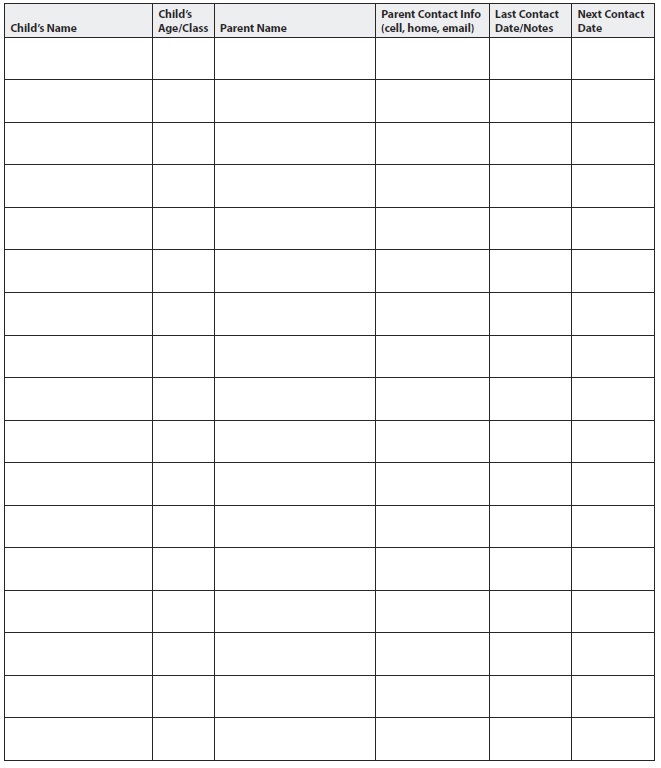 